18.10.2018 г. выступление художественного кружка в селении Нурадилово на тему: «Очаг мой – родной Дагестан». Участники в количестве – 8 учеников.Руководитель – Темиргериева Жахбат Висраиловна – рук. худ. кружка. Программа выступления: ТанецПесняИнструмент. 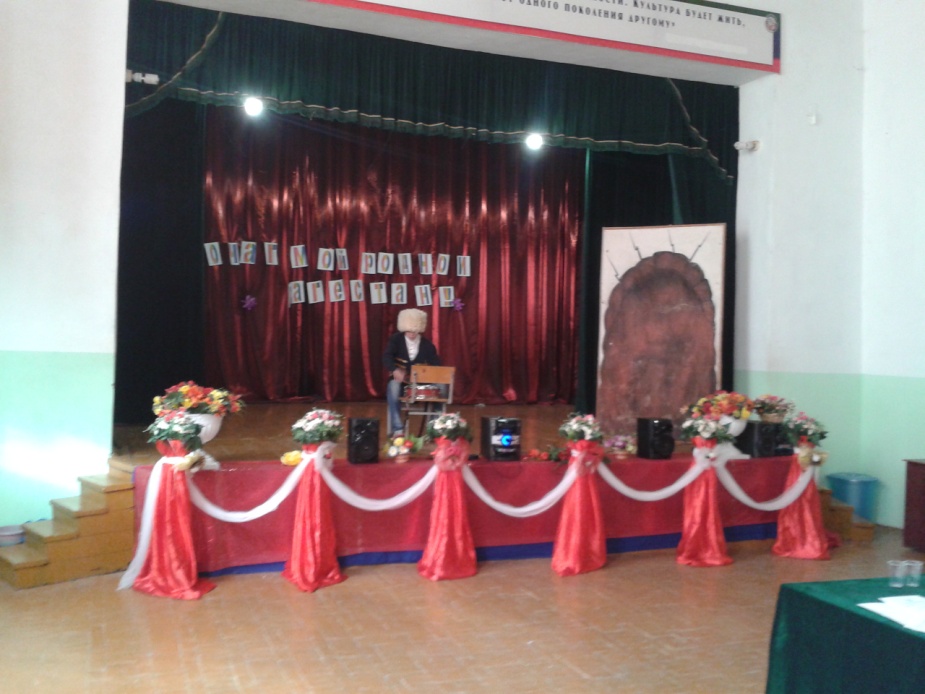 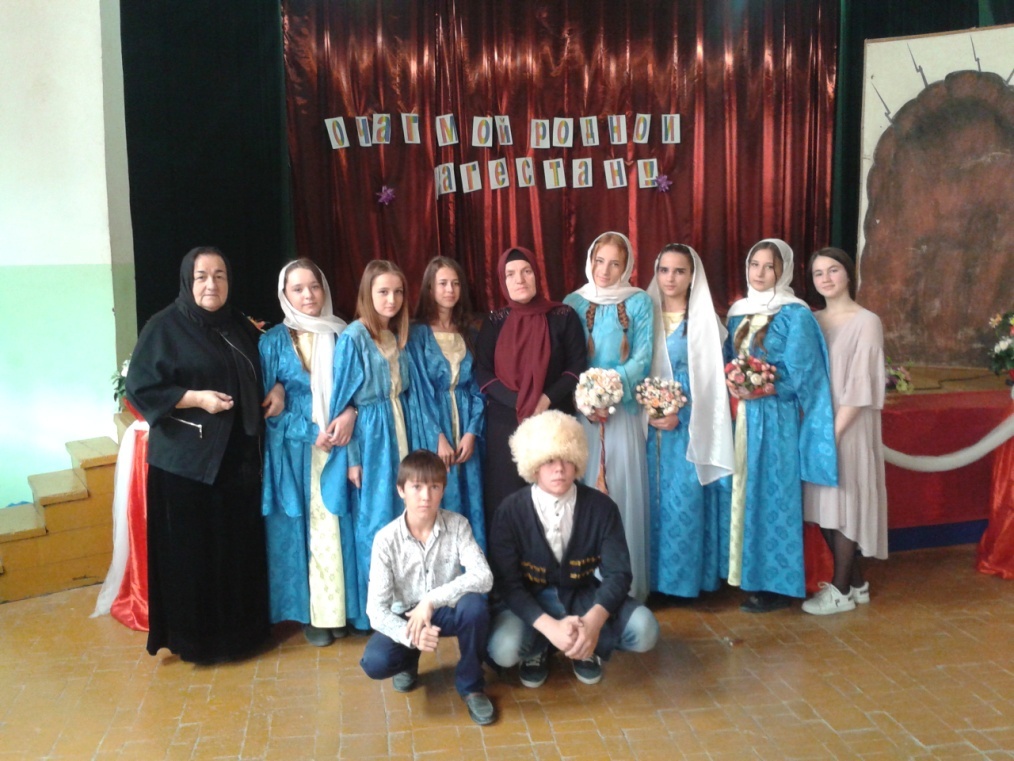 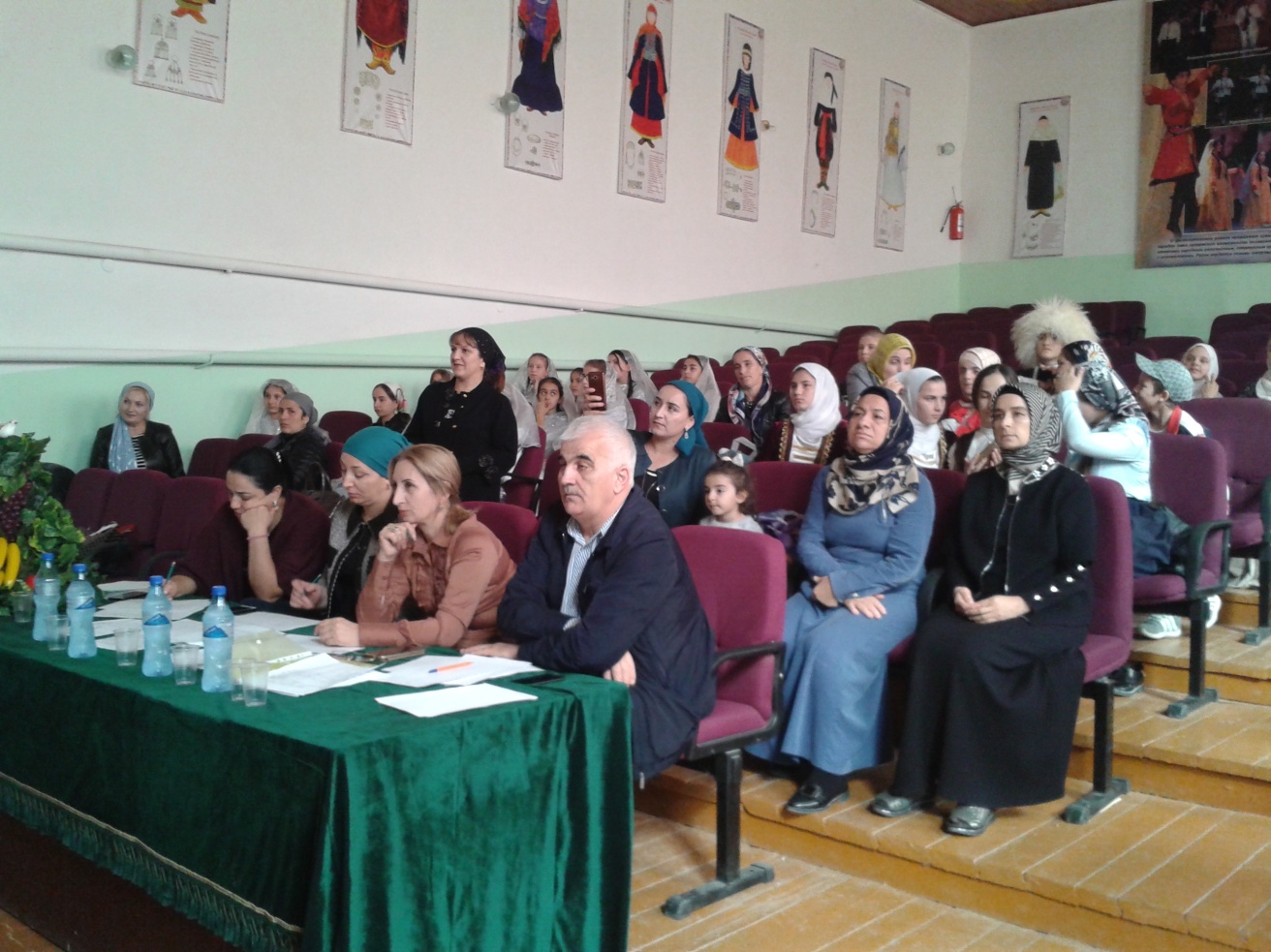 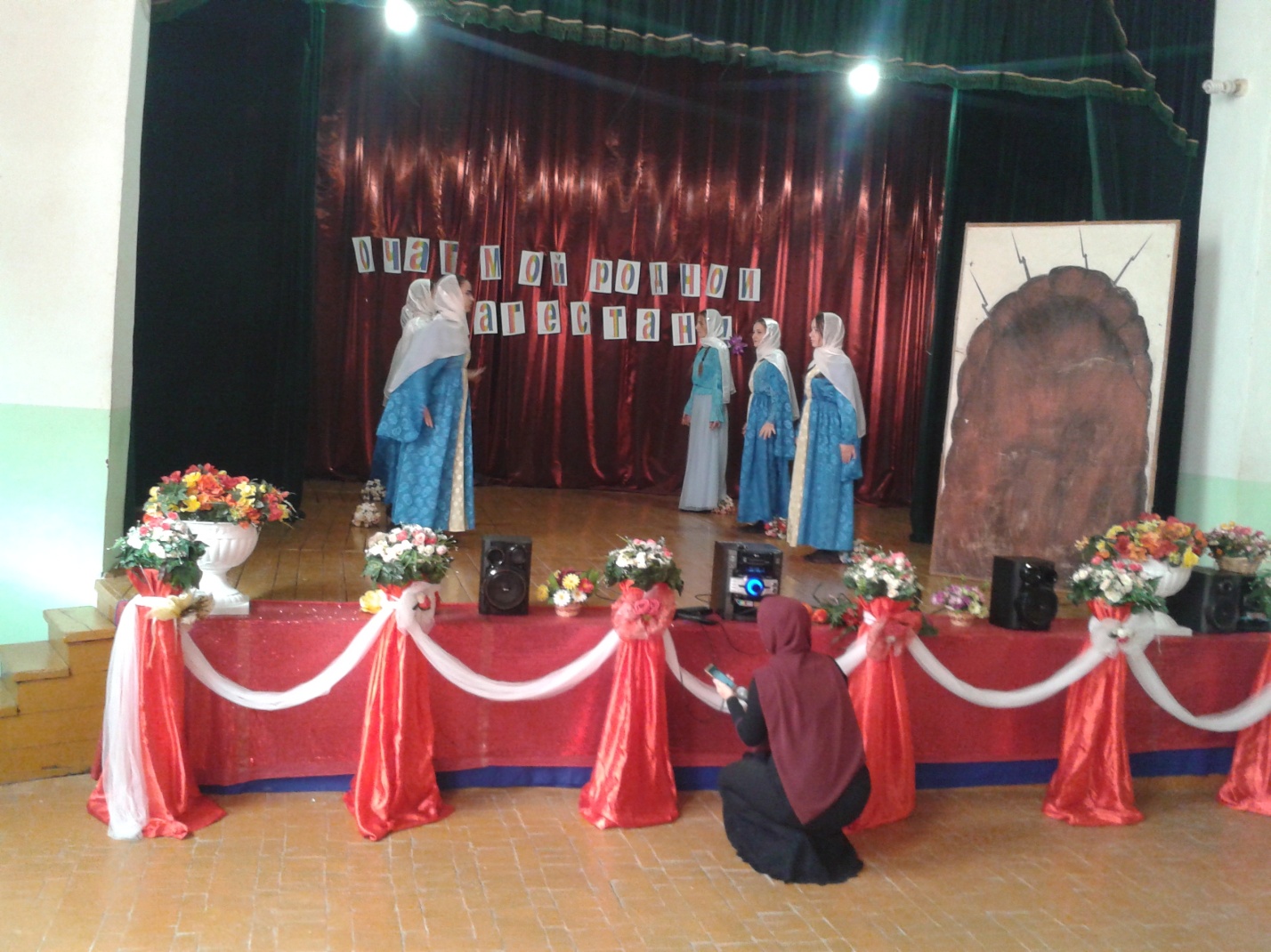 